________________________________________________’s Munch & Move Procedure:IntroductionMunch & Move is a NSW Government health promotion program with 5 key messages:Encourage and Support Breastfeeding 		- Eat More Fruit and VegetablesGet Active Each Day 				- Select Healthier SnacksTurn off the Screens and Get Active		 Our Service will: 1.	Provide a positive eating environment and promote healthy food choicesStrategies are in place to ensure that families provide food which is consistent with the Australian Dietary Guidelines and five food groups. This may include observing lunchboxes with reference to these guidelines and providing tips to families, such as recipes and snack swaps.Sit with children at meal times and encourage them to try new foods but not force or pressure them to eatFood will not be used as a reward, bribe or punishment2.	Promote children’s participation in various forms of Physical ActivityEmbed Physical Activity in the program through a variety of opportunities, such as a mix of planned and spontaneous experiences in a mix of outdoor and indoor settingsFoster children’s development of the 13 Fundamental Movement by practising these skills daily, and provide positive instruction to help children refine their skills and develop confidenceReflect the Australian 24-Hour Movement Guidelines for the Early Years (0-5)Children should spend at least 3 hours being physically active, including energetic play, spread throughout the dayChildren 0-5 should not be sedentary or restrained for more than 1 hour at a time3.	Monitor and limit screen-useReflect the Australian 24-Hour Movement Guidelines for the Early Years (0-5)Children 0-2 years are not recommended to have any sedentary screen timeChildren 2-5 years, sedentary screen time should be no more than 1hr; less is betterLimit experiences involving screens (television, DVDs, computers, tablets, etc.) to those which have an educational component or facilitate movement or an activityScreens will not be used as a reward, or to manage challenging behaviours4.	Ensure Educators role model healthy behavioursEducators will role model appropriate nutrition choices at meal times, use screens appropriately, and participate in physical activity experiences with children.5.	Provide health information to familiesWe will provide health information to families such as via word of mouth, brochures, pamphlets, newsletters, emails, on the following:Breastfeeding – benefits and support optionsHealthy EatingIncreasing physical activityReducing screen use6.	Embed Munch & Move through programming and staff orientationProvide children with a range of learning experiences and discussion opportunities about nutrition, physical activity and limiting screen useOrientation for new staff includes familiarising them with Munch & Move practices and procedures, resources, and how to teach the Fundamental Movement Skills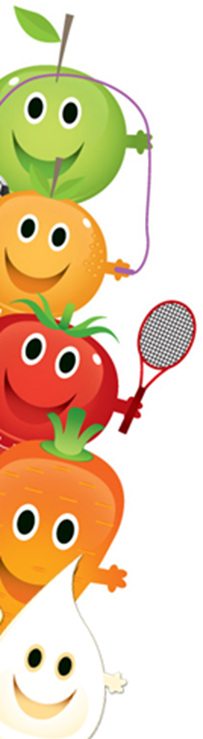 